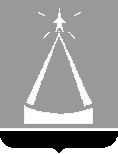 ГЛАВА  ГОРОДСКОГО  ОКРУГА  ЛЫТКАРИНО  МОСКОВСКОЙ  ОБЛАСТИПОСТАНОВЛЕНИЕ29.12.2018  № 842-пг.о. ЛыткариноО внесении изменений в постановление Главы городского округа Лыткарино от 21.12.2018 № 811-п На основании Бюджетного кодекса Российской Федерации, с учетом фактического наличия остатка средств на едином счете бюджета города Лыткарино, постановляю:1. Внести изменения в постановление Главы городского округа Лыткарино от 21.12.2018 № 811-п «О предоставлении субсидии Муниципальному унитарному предприятию «Дирекция единого заказчика – Лыткарино», Обществу с ограниченной ответственностью «ВИНТИ» на возмещение части затрат, связанных с выполненным ремонтом подъездов в многоквартирных домах», изложив пункт 5 в новой редакции:«5. В 2018 году Финансовому управлению города Лыткарино (Архипова Н.П.) в установленном порядке перечислить средства субсидий на расчетные счета Муниципального унитарного предприятия «Дирекция единого заказчика – Лыткарино», Общества с ограниченной ответственностью «ВИНТИ» в пределах бюджетных ассигнований, предусмотренных в бюджете города Лыткарино на 2018 финансовый год на софинансирование городским округом Лыткарино из местного бюджета расходных обязательств по предоставлению субсидии.». 2. Управлению жилищно-коммунального хозяйства и развития городской инфраструктуры города Лыткарино (Маслов В.В.) обеспечить опубликование настоящего постановления в установленном порядке и размещение на официальном сайте города Лыткарино в сети «Интернет».3. Контроль за исполнением настоящего постановления возложить на  заместителя Главы Администрации городского округа Лыткарино             Макарова Н.В.Е.В. Серёгин